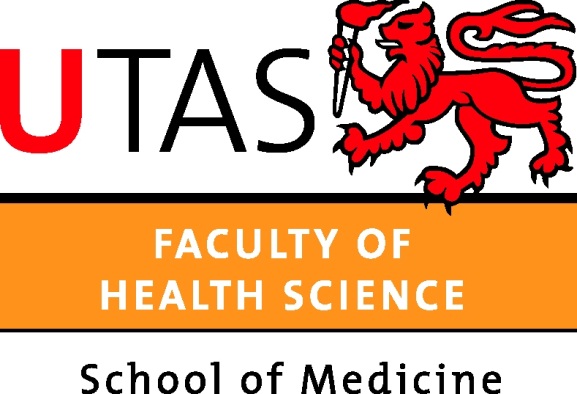 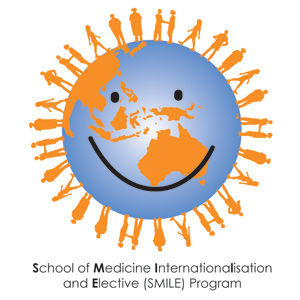 Criteria for achieving a School of Medicine- Global Health AwardThe School of Medicine supports all medical students to achieve skills in global health. The aim is to produce global citizens capable of practising anywhere in the world. The MBBS curriculum provides a basic introduction to global health. However, some students may wish to pursue more in depth training in global health and want to achieve recognition for this special interest. A Global Health ‘Award’, has been developed by the School of Medicine, in recognition of interest and commitment towards global health. It consists of a ‘certificate of accomplishment’ acknowledging that a student has participated in a range of additional activities associated with global health. Points can be scored for various activities (see below). The Award will be a non- credentialed ‘certificate’ signed by the Director of Electives & Internationalisation and given before the final exam in 5th year- so it can be added to the student’s portfolio. Total points required 100Application Form:  School of Medicine Global Health AwardDate:Name:Email:Mail address: Current year of study:Points applied for:					TotalSigned :  Send to : Director of Electives & Internationalisation  (or email:   nick.cooling@utas.edu.au)Activity DetailsPoints CommentsJoining global health related club or society Member of IMPACT20Add 30 points if you are an office bearerJoining global health related club or society Member of ISSUE20Joining global health related club or society Member of vGen20Selective Selective in global health in  5th yr HCS50Overseas travel Elective 30Overseas travel Summer volunteer activity30Attendance at relevant lectures or coursesAttendance at Global Health lecture series  at the RCS or LCS40Attendance at relevant lectures or coursesParticipation in a global health MOOC50Attendance at relevant lectures or coursesAttendance at relevant global health conference 40 Attendance at relevant lectures or coursesIMPACT Lecture series (4 lectures) 40Attendance at relevant lectures or coursesRed Cross International Humanitarian Law Workshop40Attendance at relevant lectures or coursesInter-cultural Peer e-Learning in Global Health40Research Research project on global health issue50Service Visiting student buddy30Fund raising for overseas aid10 Active participation in relevant NGO eg Red Cross, Oaktree, Lantang Valley health Centre., Peter Hewitt Foundation30Other Any other global health related activity Points to be negotiatedActivity	Points